Publicado en  el 02/09/2015 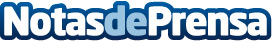 La Policía Nacional detiene a 21 personas que traficaban con hachís desde Málaga a DinamarcaDatos de contacto:Nota de prensa publicada en: https://www.notasdeprensa.es/la-policia-nacional-detiene-a-21-personas-que_1 Categorias: Nacional http://www.notasdeprensa.es